3GPP TSG-RAN WG2 Meeting #109 electronic										 R2-2002330Electronic, 24 Feb – 6 Mar 2020============================FIRST CHANGE============================================2	ReferencesThe following documents contain provisions which, through reference in this text, constitute provisions of the present document.-	References are either specific (identified by date of publication, edition number, version number, etc.) or non-specific.-	For a specific reference, subsequent revisions do not apply.-	For a non-specific reference, the latest version applies. In the case of a reference to a 3GPP document (including a GSM document), a non-specific reference implicitly refers to the latest version of that document in the same Release as the present document.[1]	3GPP TR 21.905: "Vocabulary for 3GPP Specifications".[2]	3GPP TS 38.300: "NR; Overall description; Stage 2".[3]	3GPP TS 38.322: "NR; Radio Link Control (RLC) protocol specification".[4]	3GPP TS 38.323: "NR; Packet Data Convergence Protocol (PDCP) protocol specification".[5]	3GPP TS 38.331: "NR; Radio Resource Control (RRC); Protocol specification".[6]	3GPP TS 38.213: "NR; Physical Layer Procedures for control".[7]	3GPP TS 38.214: "NR; Physical Layer Procedures for data".[8]	3GPP TS 38.211: "NR; Physical channels and modulation".[9]	3GPP TS 38.212: "NR; Multiplexing and channel coding".[10]	Void.[11]	3GPP TS 38.133: "NR; Requirements for support of radio resource management".[12]	3GPP TS 36.133: "Evolved Universal Terrestrial Radio Access (E-UTRA); Requirements for support of radio resource management".[13]	3GPP TS 26.114: "Technical Specification Group Services and System Aspects; IP Multimedia Subsystem (IMS); Multimedia Telephony; Media handling and interaction".[14]	3GPP TS 38.101-1: "NR; User Equipment (UE) radio transmission and reception; Part 1: Range 1 Standalone".[15]	3GPP TS 38.101-2: "NR; User Equipment (UE) radio transmission and reception; Part 2: Range 2 Standalone".[16]	3GPP TS 38.101-3: "NR; User Equipment (UE) radio transmission and reception; Part 3: Range 1 and Range 2 Interworking operation with other radios".[17]	3GPP TS 36.213: "Evolved Universal Terrestrial Radio Access (E-UTRA); Physical Layer Procedures".==========================SECOND CHANGE============================================3	Definitions, symbols and abbreviations3.2	AbbreviationsFor the purposes of the present document, the abbreviations given in TR 21.905 [1] and the following apply. An abbreviation defined in the present document takes precedence over the definition of the same abbreviation, if any, in TR 21.905 [1].BSR	Buffer Status ReportBWP	Bandwidth PartCE	Control ElementCSI	Channel State InformationCSI-IM	CSI Intereference MeasurementCSI-RS	CSI Reference SignalCS-RNTI	Configured Scheduling RNTIINT-RNTI	Interruption RNTILCG	Logical Channel GroupLCP	Logical Channel PrioritizationMCG	Master Cell GroupNUL	Normal UplinkNZP CSI-RS	Non-Zero Power CSI-RSPHR	Power Headroom ReportPTAG	Primary Timing Advance GroupQCL	Quasi-colocationRS	Reference SignalSCG	Secondary Cell GroupSFI-RNTI	Slot Format Indication RNTISI	System InformationSpCell	Special CellSP	Semi-PersistentSP-CSI-RNTI	Semi-Persistent CSI RNTISPS	Semi-Persistent SchedulingSR	Scheduling RequestSS	Synchronization SignalsSSB	Synchronization Signal BlockSTAG	Secondary Timing Advance GroupSUL	Supplementary UplinkTAG	Timing Advance GroupTCI	Transmission Configuration IndicatorTPC-SRS-RNTI	Transmit Power Control-Sounding Reference Symbols-RNTIUCI	Uplink Control InformationZP CSI-RS	Zero Power CSI-RS============================THIRD CHANGE========================================================================FOURTH CHANGE==========================================6.1.3	MAC Control Elements (CEs)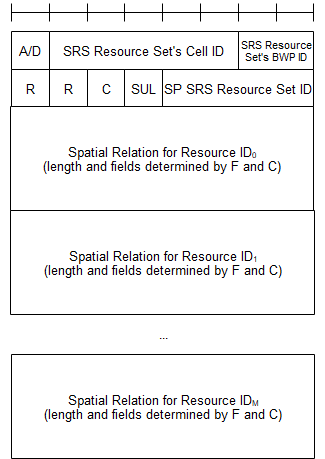 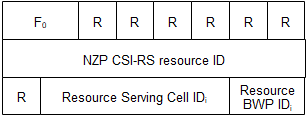 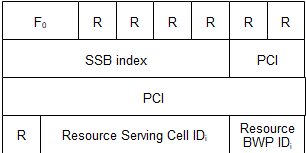 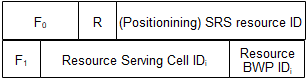 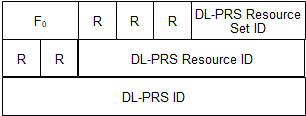 ============================FIFTH CHANGE============================================6.2	Formats and parameters6.2.1	MAC subheader for DL-SCH and UL-SCHThe MAC subheader consists of the following fields:-	LCID: The Logical Channel ID field identifies the logical channel instance of the corresponding MAC SDU or the type of the corresponding MAC CE or padding as described in Tables 6.2.1-1 and 6.2.1-2 for the DL-SCH and UL-SCH respectively. There is one LCID field per MAC subheader. The LCID field size is 6 bits;-	L: The Length field indicates the length of the corresponding MAC SDU or variable-sized MAC CE in bytes. There is one L field per MAC subheader except for subheaders corresponding to fixed-sized MAC CEs, padding, and MAC SDUs containing UL CCCH. The size of the L field is indicated by the F field;-	F: The Format field indicates the size of the Length field. There is one F field per MAC subheader except for subheaders corresponding to fixed-sized MAC CEs, padding, and MAC SDUs containing UL CCCH. The size of the F field is 1 bit. The value 0 indicates 8 bits of the Length field. The value 1 indicates 16 bits of the Length field;-	R: Reserved bit, set to 0.The MAC subheader is octet aligned.Table 6.2.1-1 Values of LCID for DL-SCHTable 6.2.1-2 Values of LCID for UL-SCH============================END OF CHANGES==========================================CR-Form-v11.4CR-Form-v11.4CR-Form-v11.4CR-Form-v11.4CR-Form-v11.4CR-Form-v11.4CR-Form-v11.4CR-Form-v11.4CR-Form-v11.4CHANGE REQUESTCHANGE REQUESTCHANGE REQUESTCHANGE REQUESTCHANGE REQUESTCHANGE REQUESTCHANGE REQUESTCHANGE REQUESTCHANGE REQUEST38321CRrev-Current version:15.8.0For HELP on using this form: comprehensive instructions can be found at 
http://www.3gpp.org/Change-Requests.For HELP on using this form: comprehensive instructions can be found at 
http://www.3gpp.org/Change-Requests.For HELP on using this form: comprehensive instructions can be found at 
http://www.3gpp.org/Change-Requests.For HELP on using this form: comprehensive instructions can be found at 
http://www.3gpp.org/Change-Requests.For HELP on using this form: comprehensive instructions can be found at 
http://www.3gpp.org/Change-Requests.For HELP on using this form: comprehensive instructions can be found at 
http://www.3gpp.org/Change-Requests.For HELP on using this form: comprehensive instructions can be found at 
http://www.3gpp.org/Change-Requests.For HELP on using this form: comprehensive instructions can be found at 
http://www.3gpp.org/Change-Requests.For HELP on using this form: comprehensive instructions can be found at 
http://www.3gpp.org/Change-Requests.Proposed change affects:UICC appsMExRadio Access NetworkXCore NetworkTitle:	Running CR for the introduction of NR positioning on MAC specRunning CR for the introduction of NR positioning on MAC specRunning CR for the introduction of NR positioning on MAC specRunning CR for the introduction of NR positioning on MAC specRunning CR for the introduction of NR positioning on MAC specRunning CR for the introduction of NR positioning on MAC specRunning CR for the introduction of NR positioning on MAC specRunning CR for the introduction of NR positioning on MAC specRunning CR for the introduction of NR positioning on MAC specRunning CR for the introduction of NR positioning on MAC specSource to WG:Huawei, HiSiliconHuawei, HiSiliconHuawei, HiSiliconHuawei, HiSiliconHuawei, HiSiliconHuawei, HiSiliconHuawei, HiSiliconHuawei, HiSiliconHuawei, HiSiliconHuawei, HiSiliconSource to TSG:R2R2R2R2R2R2R2R2R2R2Work item code:NR_pos-Core NR_pos-Core NR_pos-Core NR_pos-Core NR_pos-Core Date:Date:Date:2020-03-05Category:BRelease:Release:Release: Rel-16Use one of the following categories:
F  (correction)
A  (mirror corresponding to a change in an earlier release)
B  (addition of feature), 
C  (functional modification of feature)
D  (editorial modification)Detailed explanations of the above categories can
be found in 3GPP TR 21.900.Use one of the following categories:
F  (correction)
A  (mirror corresponding to a change in an earlier release)
B  (addition of feature), 
C  (functional modification of feature)
D  (editorial modification)Detailed explanations of the above categories can
be found in 3GPP TR 21.900.Use one of the following categories:
F  (correction)
A  (mirror corresponding to a change in an earlier release)
B  (addition of feature), 
C  (functional modification of feature)
D  (editorial modification)Detailed explanations of the above categories can
be found in 3GPP TR 21.900.Use one of the following categories:
F  (correction)
A  (mirror corresponding to a change in an earlier release)
B  (addition of feature), 
C  (functional modification of feature)
D  (editorial modification)Detailed explanations of the above categories can
be found in 3GPP TR 21.900.Use one of the following categories:
F  (correction)
A  (mirror corresponding to a change in an earlier release)
B  (addition of feature), 
C  (functional modification of feature)
D  (editorial modification)Detailed explanations of the above categories can
be found in 3GPP TR 21.900.Use one of the following categories:
F  (correction)
A  (mirror corresponding to a change in an earlier release)
B  (addition of feature), 
C  (functional modification of feature)
D  (editorial modification)Detailed explanations of the above categories can
be found in 3GPP TR 21.900.Use one of the following categories:
F  (correction)
A  (mirror corresponding to a change in an earlier release)
B  (addition of feature), 
C  (functional modification of feature)
D  (editorial modification)Detailed explanations of the above categories can
be found in 3GPP TR 21.900.Use one of the following categories:
F  (correction)
A  (mirror corresponding to a change in an earlier release)
B  (addition of feature), 
C  (functional modification of feature)
D  (editorial modification)Detailed explanations of the above categories can
be found in 3GPP TR 21.900.Use one of the following releases:
Rel-8	(Release 8)
Rel-9	(Release 9)
Rel-10	(Release 10)
Rel-11	(Release 11)
Rel-12	(Release 12)
Rel-13	(Release 13)
Rel-14	(Release 14)
Rel-15	(Release 15)
Rel-16	(Release 16)Use one of the following releases:
Rel-8	(Release 8)
Rel-9	(Release 9)
Rel-10	(Release 10)
Rel-11	(Release 11)
Rel-12	(Release 12)
Rel-13	(Release 13)
Rel-14	(Release 14)
Rel-15	(Release 15)
Rel-16	(Release 16)Reason for change:Reason for change:To capture agreements for NR Positioning Support into stage 3 MAC specification. To capture agreements for NR Positioning Support into stage 3 MAC specification. To capture agreements for NR Positioning Support into stage 3 MAC specification. To capture agreements for NR Positioning Support into stage 3 MAC specification. To capture agreements for NR Positioning Support into stage 3 MAC specification. To capture agreements for NR Positioning Support into stage 3 MAC specification. To capture agreements for NR Positioning Support into stage 3 MAC specification. To capture agreements for NR Positioning Support into stage 3 MAC specification. To capture agreements for NR Positioning Support into stage 3 MAC specification. Summary of change:Summary of change:During RAN2-109e agreement is made that SP SRS is supported for positioning. Based on this an MAC CE needs to be defined for the activation/deactiation of the SP SRS. During RAN2-109e agreement is made that SP SRS is supported for positioning. Based on this an MAC CE needs to be defined for the activation/deactiation of the SP SRS. During RAN2-109e agreement is made that SP SRS is supported for positioning. Based on this an MAC CE needs to be defined for the activation/deactiation of the SP SRS. During RAN2-109e agreement is made that SP SRS is supported for positioning. Based on this an MAC CE needs to be defined for the activation/deactiation of the SP SRS. During RAN2-109e agreement is made that SP SRS is supported for positioning. Based on this an MAC CE needs to be defined for the activation/deactiation of the SP SRS. During RAN2-109e agreement is made that SP SRS is supported for positioning. Based on this an MAC CE needs to be defined for the activation/deactiation of the SP SRS. During RAN2-109e agreement is made that SP SRS is supported for positioning. Based on this an MAC CE needs to be defined for the activation/deactiation of the SP SRS. During RAN2-109e agreement is made that SP SRS is supported for positioning. Based on this an MAC CE needs to be defined for the activation/deactiation of the SP SRS. During RAN2-109e agreement is made that SP SRS is supported for positioning. Based on this an MAC CE needs to be defined for the activation/deactiation of the SP SRS. Consequences if not approved:Consequences if not approved:NR Positioning Support is missing in stage 3 MAC spec.1/ A reference to the LPP spec is added in Clause 2;2/ Abbreviation for LPP and DL-PRS added in Clause 3.23/ Add a clause for UE procedure for SP Positioning SRS activation/deactivation MAC CE4/ Add a clause for the format of the MAC CE5/ Add LCID for the MAC CENR Positioning Support is missing in stage 3 MAC spec.1/ A reference to the LPP spec is added in Clause 2;2/ Abbreviation for LPP and DL-PRS added in Clause 3.23/ Add a clause for UE procedure for SP Positioning SRS activation/deactivation MAC CE4/ Add a clause for the format of the MAC CE5/ Add LCID for the MAC CENR Positioning Support is missing in stage 3 MAC spec.1/ A reference to the LPP spec is added in Clause 2;2/ Abbreviation for LPP and DL-PRS added in Clause 3.23/ Add a clause for UE procedure for SP Positioning SRS activation/deactivation MAC CE4/ Add a clause for the format of the MAC CE5/ Add LCID for the MAC CENR Positioning Support is missing in stage 3 MAC spec.1/ A reference to the LPP spec is added in Clause 2;2/ Abbreviation for LPP and DL-PRS added in Clause 3.23/ Add a clause for UE procedure for SP Positioning SRS activation/deactivation MAC CE4/ Add a clause for the format of the MAC CE5/ Add LCID for the MAC CENR Positioning Support is missing in stage 3 MAC spec.1/ A reference to the LPP spec is added in Clause 2;2/ Abbreviation for LPP and DL-PRS added in Clause 3.23/ Add a clause for UE procedure for SP Positioning SRS activation/deactivation MAC CE4/ Add a clause for the format of the MAC CE5/ Add LCID for the MAC CENR Positioning Support is missing in stage 3 MAC spec.1/ A reference to the LPP spec is added in Clause 2;2/ Abbreviation for LPP and DL-PRS added in Clause 3.23/ Add a clause for UE procedure for SP Positioning SRS activation/deactivation MAC CE4/ Add a clause for the format of the MAC CE5/ Add LCID for the MAC CENR Positioning Support is missing in stage 3 MAC spec.1/ A reference to the LPP spec is added in Clause 2;2/ Abbreviation for LPP and DL-PRS added in Clause 3.23/ Add a clause for UE procedure for SP Positioning SRS activation/deactivation MAC CE4/ Add a clause for the format of the MAC CE5/ Add LCID for the MAC CENR Positioning Support is missing in stage 3 MAC spec.1/ A reference to the LPP spec is added in Clause 2;2/ Abbreviation for LPP and DL-PRS added in Clause 3.23/ Add a clause for UE procedure for SP Positioning SRS activation/deactivation MAC CE4/ Add a clause for the format of the MAC CE5/ Add LCID for the MAC CENR Positioning Support is missing in stage 3 MAC spec.1/ A reference to the LPP spec is added in Clause 2;2/ Abbreviation for LPP and DL-PRS added in Clause 3.23/ Add a clause for UE procedure for SP Positioning SRS activation/deactivation MAC CE4/ Add a clause for the format of the MAC CE5/ Add LCID for the MAC CEClauses affected:Clauses affected:YNOther specsOther specsX Other core specifications	 Other core specifications	 Other core specifications	 Other core specifications	TS/TR ... CR ... TS/TR ... CR ... TS/TR ... CR ... affected:affected:X Test specifications Test specifications Test specifications Test specificationsTS/TR ... CR ... TS/TR ... CR ... TS/TR ... CR ... (show related CRs)(show related CRs)X O&M Specifications O&M Specifications O&M Specifications O&M SpecificationsTS/TR ... CR ... TS/TR ... CR ... TS/TR ... CR ... Other comments:Other comments:Based on TS38.321 v15.8.0Based on TS38.321 v15.8.0Based on TS38.321 v15.8.0Based on TS38.321 v15.8.0Based on TS38.321 v15.8.0Based on TS38.321 v15.8.0Based on TS38.321 v15.8.0Based on TS38.321 v15.8.0Based on TS38.321 v15.8.0IndexLCID values0CCCH1–32Identity of the logical channel33-46Reserved47Recommended bit rate48SP ZP CSI-RS Resource Set Activation/Deactivation49PUCCH spatial relation Activation/Deactivation50SP SRS Activation/Deactivation 51SP CSI reporting on PUCCH Activation/Deactivation52TCI State Indication for UE-specific PDCCH53TCI States Activation/Deactivation for UE-specific PDSCH54Aperiodic CSI Trigger State Subselection55SP CSI-RS/CSI-IM Resource Set Activation/Deactivation56Duplication Activation/Deactivation57SCell Activation/Deactivation (four octets)58SCell Activation/Deactivation (one octet)59Long DRX Command60DRX Command61Timing Advance Command62UE Contention Resolution Identity63PaddingIndexLCID values0CCCH of size 64 bits (referred to as "CCCH1" in TS 38.331 [5])1–32Identity of the logical channel33–51Reserved52CCCH of size 48 bits (referred to as "CCCH" in TS 38.331 [5])53Recommended bit rate query54Multiple Entry PHR (four octets Ci)55Configured Grant Confirmation56Multiple Entry PHR (one octet Ci)57Single Entry PHR58C-RNTI59Short Truncated BSR60Long Truncated BSR61Short BSR62Long BSR63Padding